Kinematics with GraphsName: ______________________________________________________Date: ____________Period: _________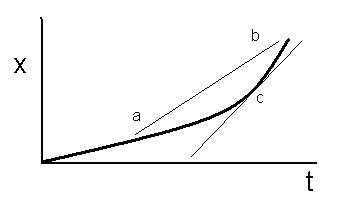 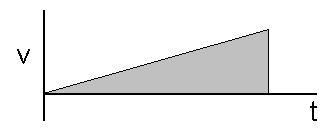 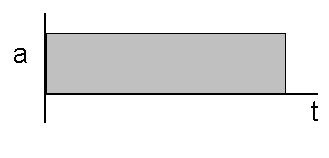 Use figure 1 (on the right) to calculate the following:What is the average velocity from 0 to 10 seconds?What is the average velocity from 10 to 20 seconds?What is the average velocity from 0 to 20 seconds?What is the instantaneous speed at 15 seconds?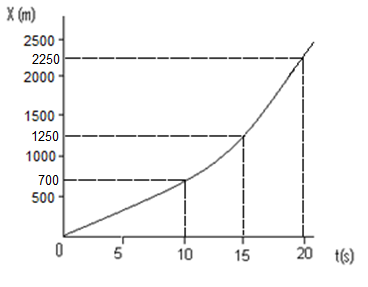 The velocity of a baseball player running towards a ball is shown in the following figure. Find instantaneous acceleration at 3 secondsFind instantaneous acceleration at 6 secondsFind instantaneous acceleration at 9 secondsFind the displacement for the first 4 secondsFind the displacement for the first 10 seconds.What was the displacement between 8-10 seconds?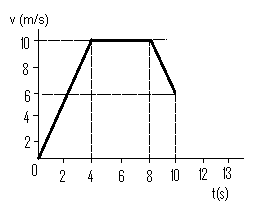 Use the following figure to answer the following questions.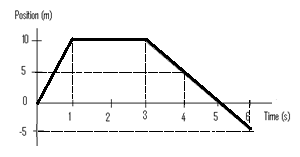 Find the average velocity from 0 to 1 secondFind the instantaneous velocity at 2 secondsFind the instantaneous velocity at 5 secondsFind the acceleration  at 4 secondsUse the following figure to calculate the following.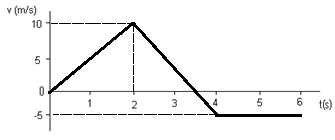 What is the velocity at 0s?Find the acceleration for the first 2 secondsWhat is the acceleration from t=2s to t=3.5s?What is the acceleration from t=3.5s to t=6s?How far did the object travel from t=4s to t=6s?How far did the object travel from t=0s to t=3s?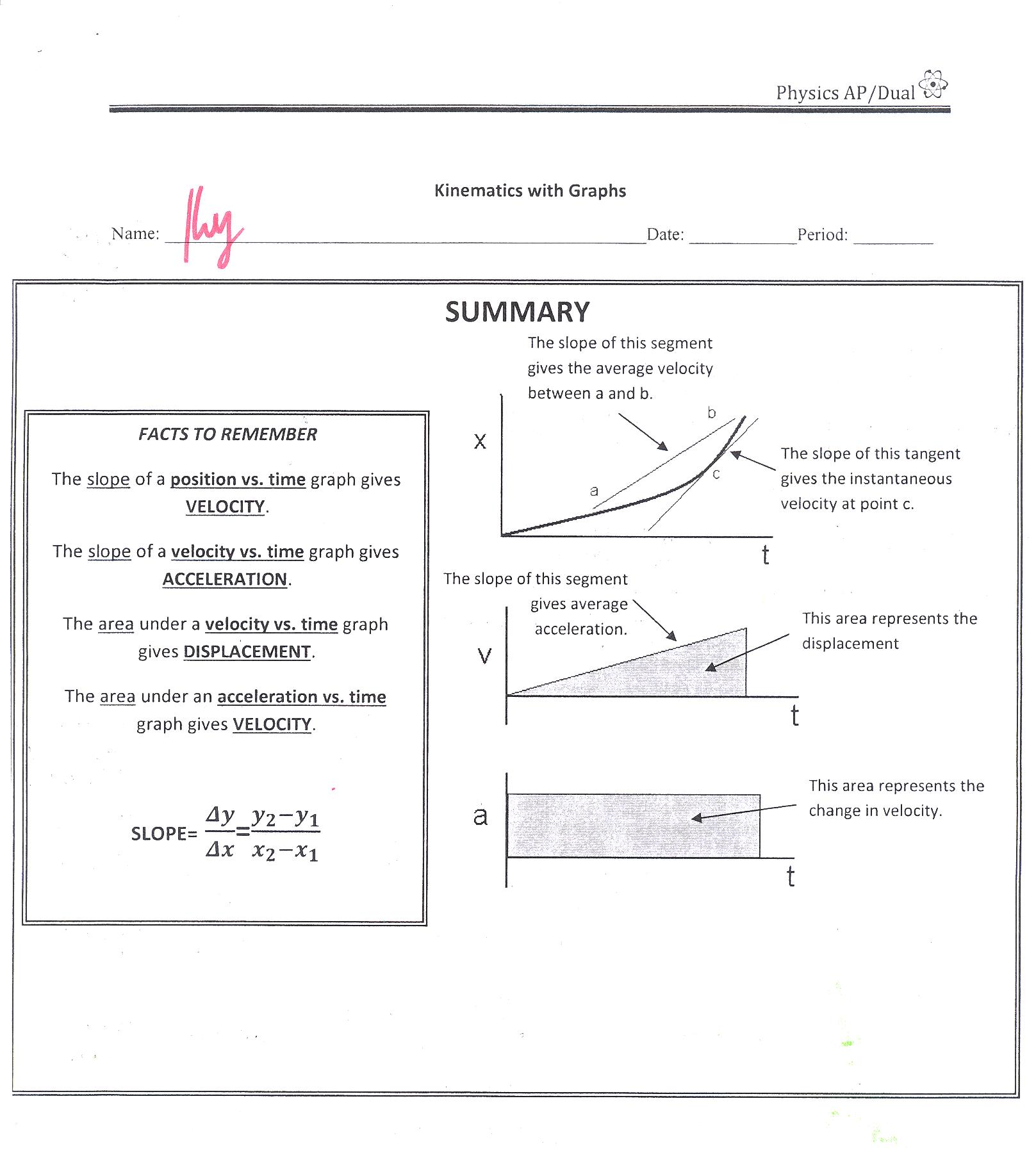 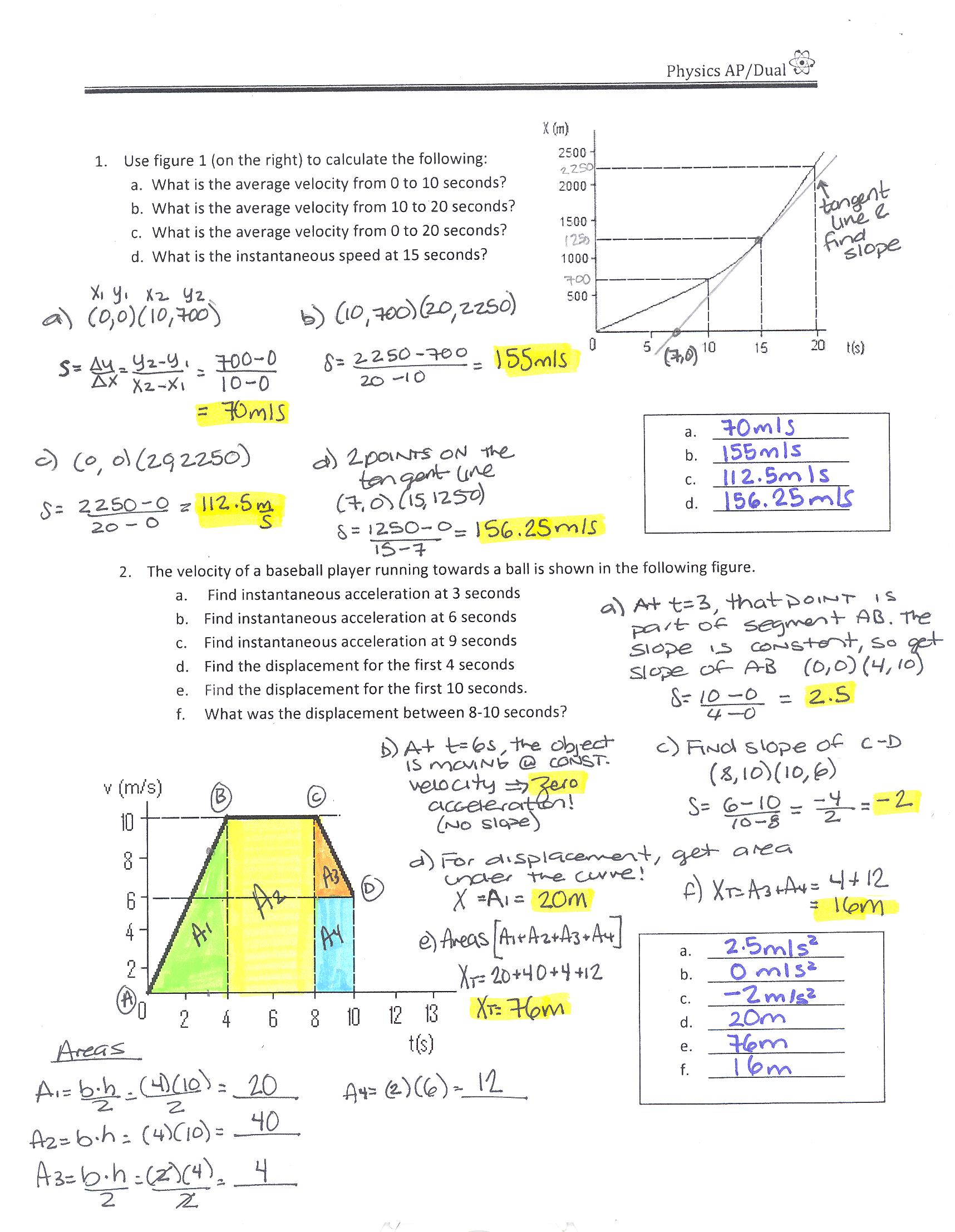 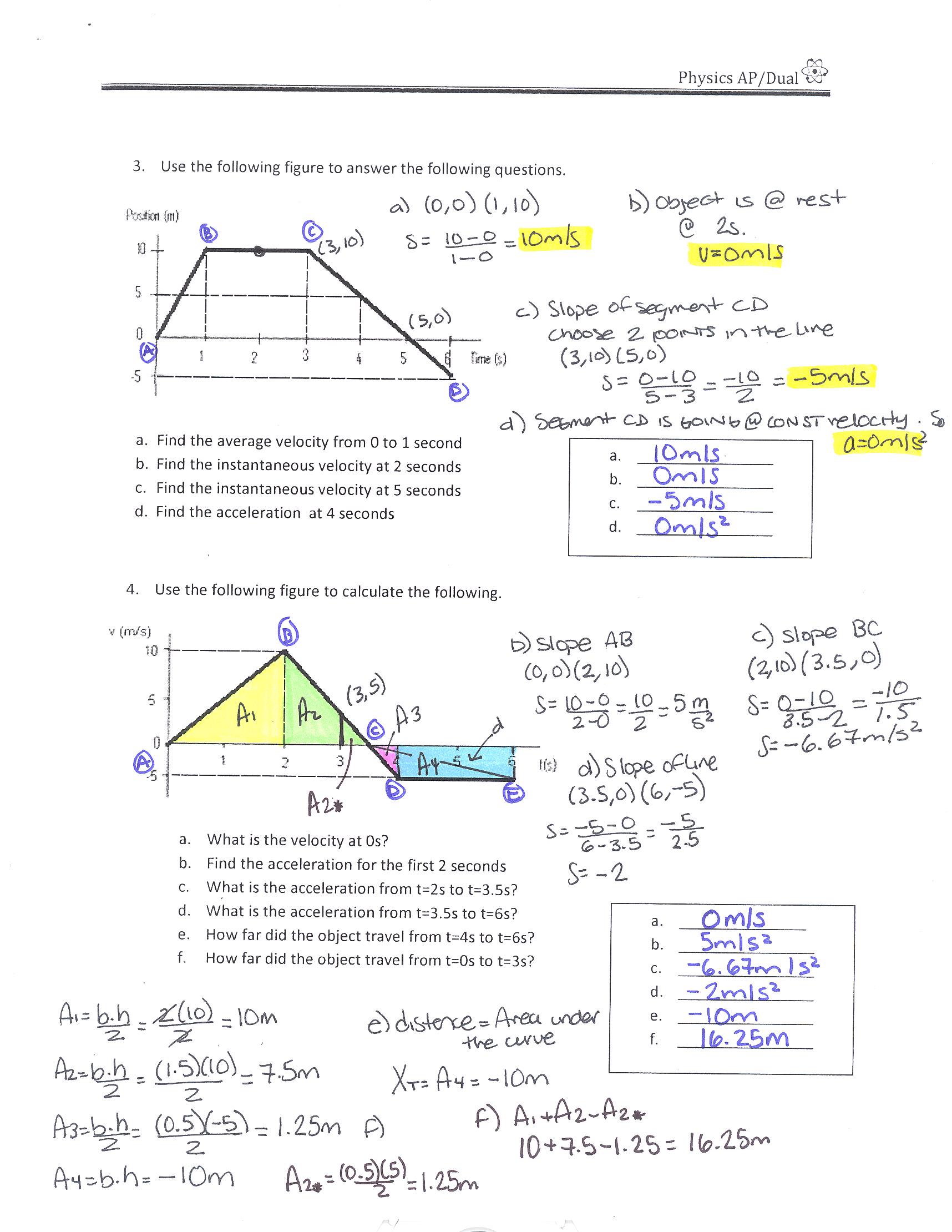 